会员招募    国际创新方法学会(I-SIM)，I-SIM为世界上目前唯一专注于推动创新方法的国际学会中华系统性创新学会(SSI)为I-SIM 的华人载体, 诚挚邀请您的加入永久会员。    创新的重要性众所皆知，但有超过95%以上的创新想法是由随机创新而来，此种创新仰赖运气与个人天份。创新方法为新兴领域，涉及以系统化方法发想创新方法并应用之，包括系统化创新与随机创新。创新方法的应用领域包括系统化策略, 管理, 或技术创新设计, 机会辨识与解决问题。创新方法(IM)的概念是从研究前人之智慧以及大自然界之创新解决方法而来。随机创新只能帮助企业在竞争激烈的环境中生存，却无法使其卓越。而系统性创新方法将提供比随机创新高上更多倍之效益与效率。I-SIM/SSI为 非营利团体，I-SIM正式注册于美国硅谷。SSI正式注册于台湾, 其宗旨包括但不限于：提供一个研究、发展、推广创新方法、工具、系统与应用之平台。整合各种创新方法，如 TRIZ、deBono、仿生学等，以达综效。提供完整且富有深度之创新方法工具/知识/能力之训练/咨询顾问。结合相关专家与组织，创造双赢之合作机会。I-SIM/SSI会员可享优惠，包括但不限于：免费定阅国际系统性创新期刊(IJoSI)。免费阅读超过700篇之相关文章、创新案例，免费使用创新软件等，并参与I-SIM网站论坛讨论。可用会员优惠价格参加国际系统性创新研讨会(ICSI)，有机会与世界知名系统性创新专家交流学习。可用会员优惠价格参加全球系统性创新竞赛(GCSI)可用会员优惠价格参加I-SIM举办有关系统性创新方法、工具、知识之训练课程。在技术与商业TRIZ创新课程方面，I-SIM有一套完整之国际认证制度。I-SIM/SSI 发行 International Journal of Systematic Innovation, 提供相关领域国际上前缘之研究成果。免费享阅创新方法领域最新消息之季刊还有更多…国际创新方法学会/中华系统性创新学会 诚挚邀请您的加入!许栋梁 敬上国际创新方法学会 理事长, 中华系统性创新学会 创会名誉 理事长 2024/01/24若欲加入会员，请填写以下申请表，并回传至 service@i-sim.org 。国际创新方法学会/中华系统性创新学会 – 个人永久会员申请表  International Society of Innovation Methods/Society of Systematic InnovationMembership application for Permanent member基本数据Basic data                            学历(请列大学以上学历，最高学历请置第一列)Educational Background (List all education above college level in reverse chronological order.)工作经历(请列最近两份工作)Work experience (List last two work experience)个人永久会员 (Permanent Member): I-SIM + SSI个人永久会员会费: RMB 1,800 (终身)。 (推荐选择)I-SIM 个人永久会员会费: RMB 750. SSI个人永久会员会费: RMB 1,400如现已为中华系统性创新学会永久会员者，只需再缴交 RMB 450，加入I-SIM 个人永久会员。 付款方式: 转账或信用卡授权 转账: (仅适用于中国大陆，可用微信或支付宝转交)中国银行 北京清华东路支行  北京市海淀区清华东路17号账号: 621790 0100014581857户名: 许栋梁          (中文户名)使用信用卡 请填写以下信用卡授权单，并回传至service@i-sim.org或传真Fax：+886-3-5723210。* 请确认学会收到全额，银行各项手续费由会员自行负担。*Please note that a member should be responsible for all bank surcharge/charge, if any.信用卡授权单VISA / Master/ JCB/ AMERICAN Cardholder Authorization LetterPersonal and Card InformationAddressPlease Sign your name here                     As the same as the signature on your card身分证字号ID/ Social security #主要电子信箱Primarye-mail:主要电子信箱Primarye-mail:英文姓名Name in English中文姓名Chinese Name, if any:中文姓名Chinese Name, if any:英文姓名Name in English(姓Last Name), (名First Name) (中间名Middle Name)(姓Last Name), (名First Name) (中间名Middle Name)(姓Last Name), (名First Name) (中间名Middle Name)(姓Last Name), (名First Name) (中间名Middle Name)(姓Last Name), (名First Name) (中间名Middle Name)中文姓名Chinese Name, if any:中文姓名Chinese Name, if any:性别Gender □男Male    □女Female □男Male    □女Female生日DOB (yyyy/mm/dd)生日DOB (yyyy/mm/dd)生日DOB (yyyy/mm/dd)地址Address住家电话Home phone #手机Cellular phone #:手机Cellular phone #:办公室电话Work phone #备用电子信箱Alternative e-mail备用电子信箱Alternative e-mail代表公司名称Co. NameCo. Contact/e-mailCo. Contact/e-mail學校國家專業學位 自: yyyy/mm 至: yyyy/mm公司名称Company公司名称Company公司名称Company公司名称Company单位Organization单位Organization职称Position在职期间yyyy/mm ~ yyyy/mm现职Current：现职Current：现职Current：现职Current：前一家Last one:前一家Last one:前一家Last one:前一家Last one:专长Expertise 专长Expertise 此栏由学会办公室填写Office use only:此栏由学会办公室填写Office use only:此栏由学会办公室填写Office use only:此栏由学会办公室填写Office use only:此栏由学会办公室填写Office use only:此栏由学会办公室填写Office use only:此栏由学会办公室填写Office use only:此栏由学会办公室填写Office use only:备注Remarks备注Remarks会员身份开始时间Member since:(yyyy/mm)种类Category种类Category会员编号Membership ID Country:First Name:(as it appears on card)Middle Name(S): Last Name:(as it appears on card)(as it appears on card)(as it appears on card)Date of Birth:Date of Birth (day /month / year)/       /Valid from (month / year)/Card Type:□ VISA   □ MASTER   □ JCBExpiration Date:(month / year)/Card Number:□ □ □ □ -□ □ □ □ -□ □ □ □ -□ □ □ □□ □ □ □ -□ □ □ □ -□ □ □ □ -□ □ □ □□ □ □ □ -□ □ □ □ -□ □ □ □ -□ □ □ □Security Code: □ □ □   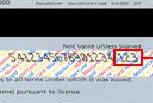 □ □ □   □ □ □   Issue No:Amount AuthorizedItem(s) PurchasedSpecial MessagesAddress Line 1:This must be a real address. We can’t accept P.O Boxes.Address Line 2:Town/City:State/Territory:Postal code: